Приложение к Акту обследования (1)Результаты фото-фиксацииФГУП РК «Солнечная Таврика» «Пансионат-ДОЛ» «Лучистый», Спальный корпус №2 297407, Российская Федерация, РК, г. Евпатория, пгт. Заозёрное, ул. Аллея Дружбы-31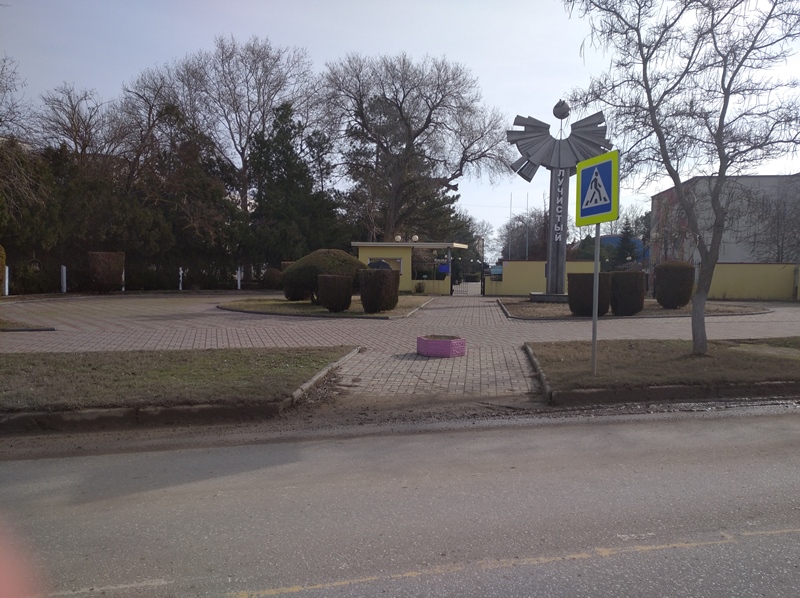 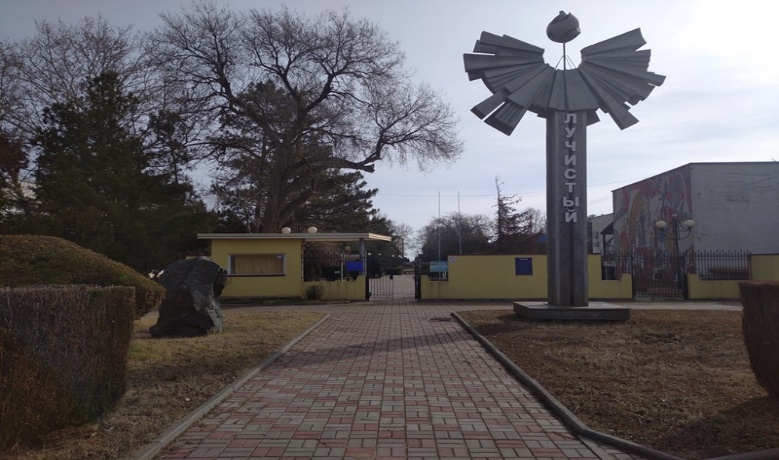 Фото №1–Пути движения к Пансионату от остановки Фото №2 – дорога на территорию центрального входа со стороны ул. Аллея Дружбы 31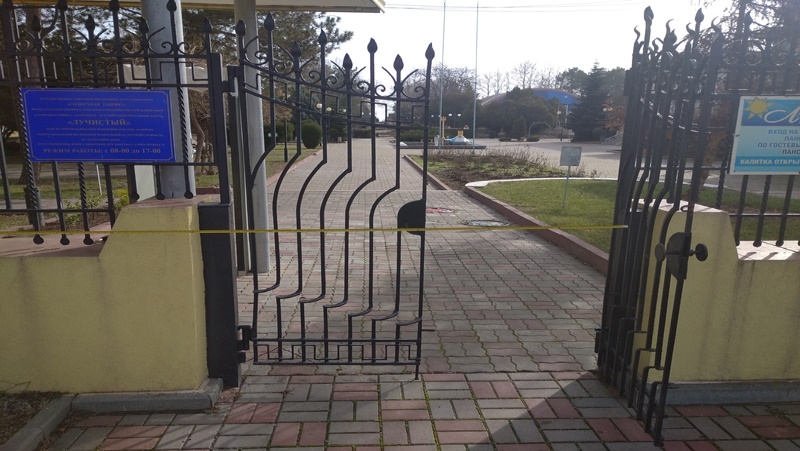 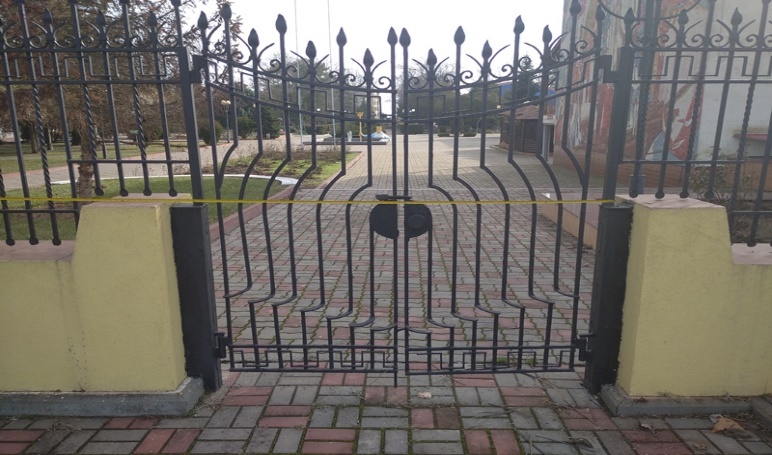 Фото №3 – Вход на территорию центральный со стороны ул. Аллея Дружбы 31, КПП №1Фото №4 – Вход на территорию дополнительный со стороны ул. Аллея Дружбы 31, КПП №1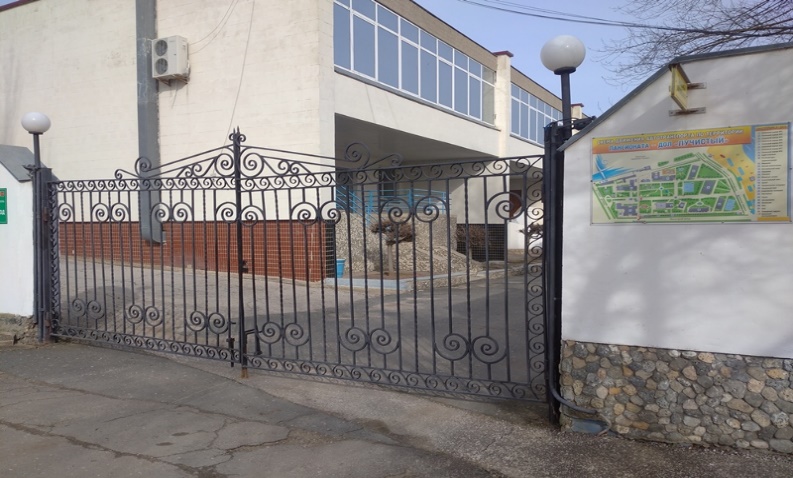 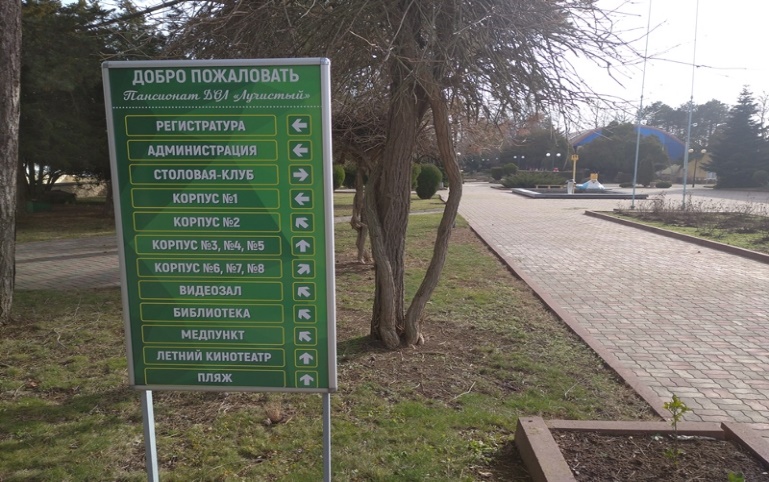 Фото №5 – Вход на территорию дополнительный со стороны пер. Межлагерный проезд, КПП №2Фото №6 – Пути движения по территории, информация визуальная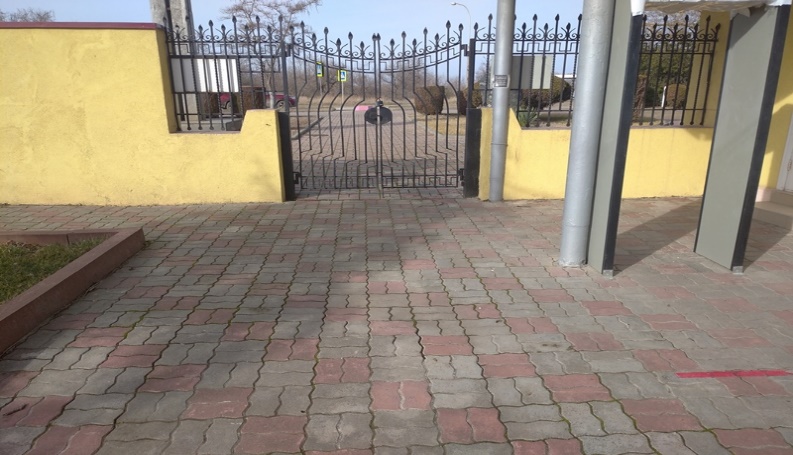 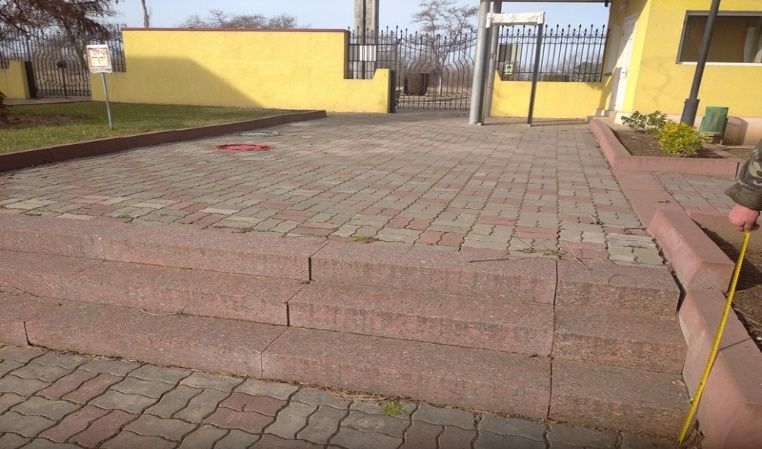 Фото №7 – Пути движения по территории от центрального КППФото №8 – Пути движения по территории от КПП №1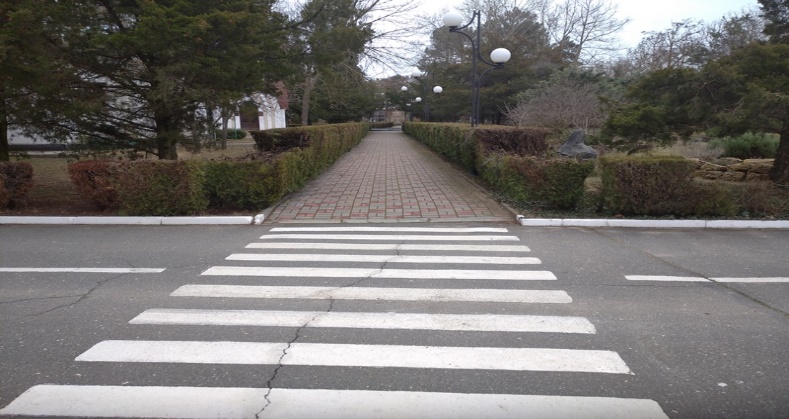 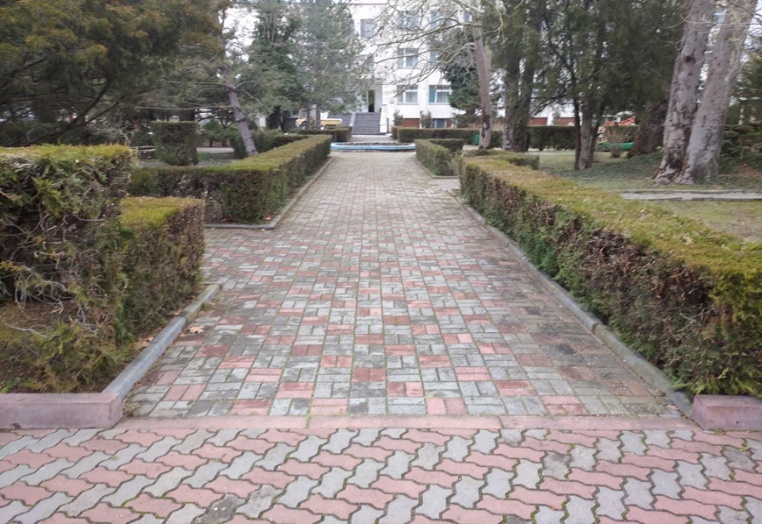                       Фото № 9 – Пути движения по территорииФото № 10 – Пути движения по территории 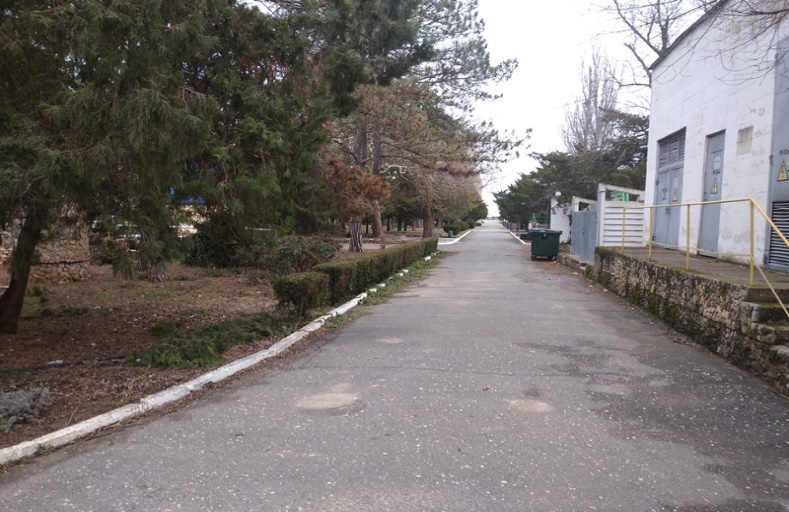 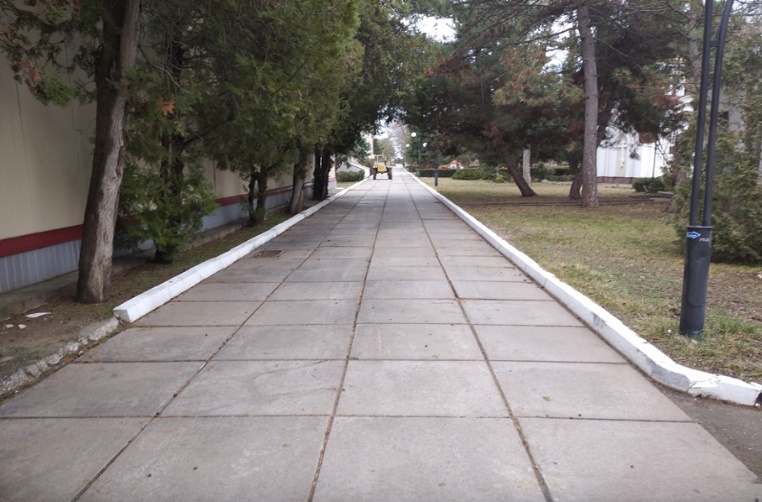 Фото №11 – Пути движения по территории Фото №12 – Пути движения по территории 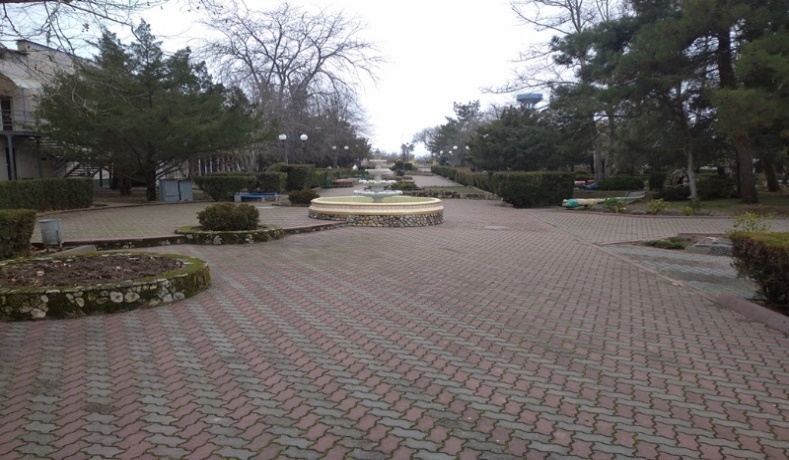 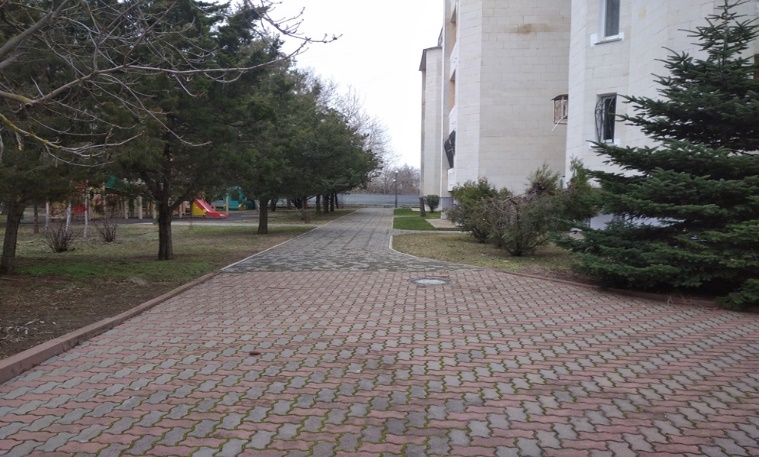 Фото №13 – Пути движения по территории (центральная аллея)Фото №14 – Пути движения по территории 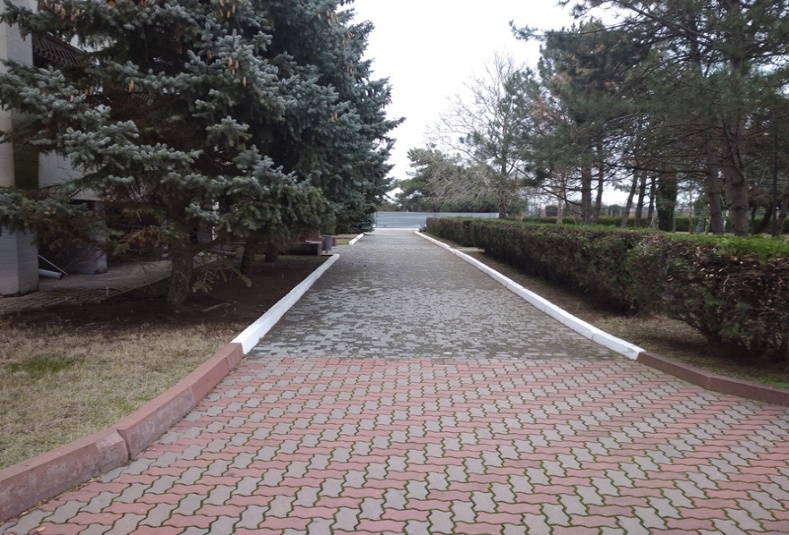 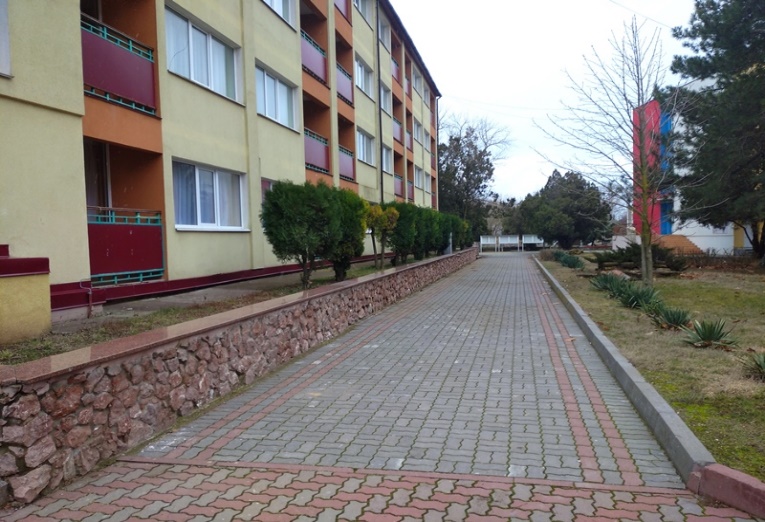 Фото №15 – Пути движения по территории Фото №16 – Пути движения 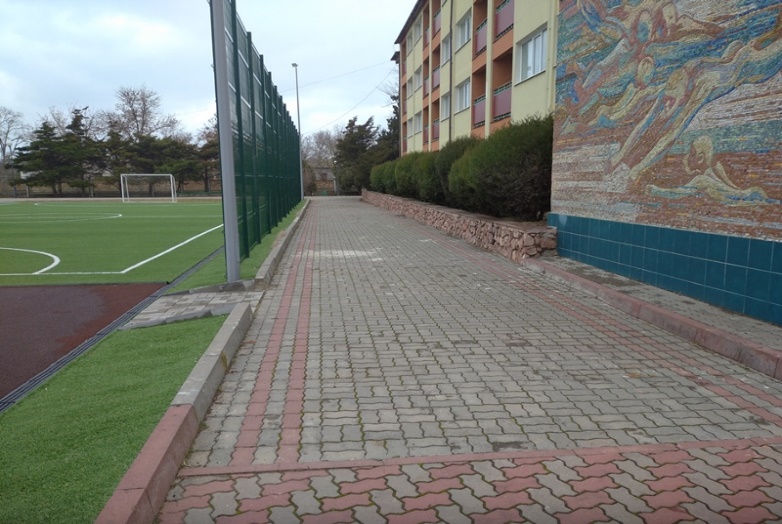 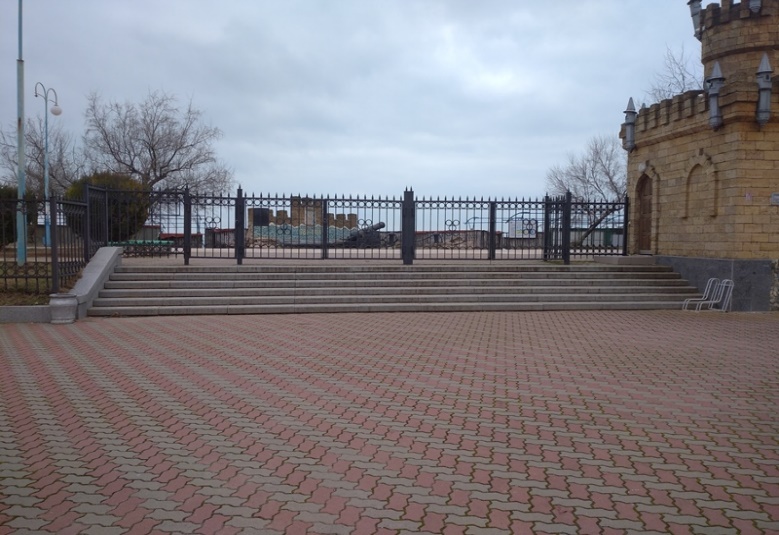                        Фото №17 – Пути движения по территории Фото №18 – Пути движения по территории (выход на набережную)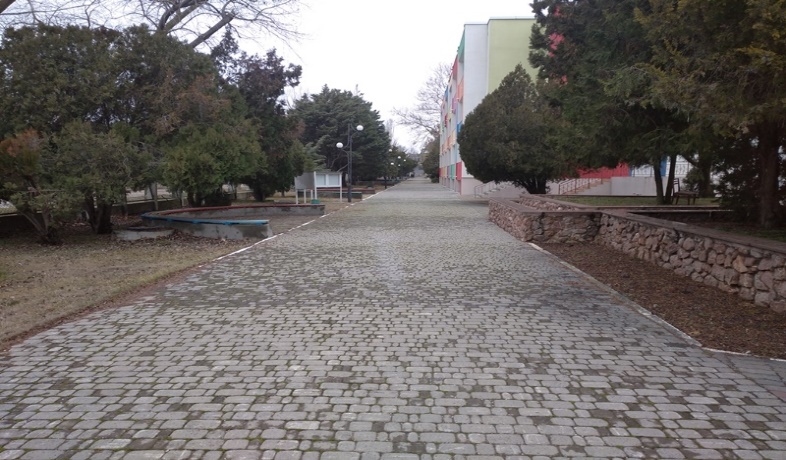 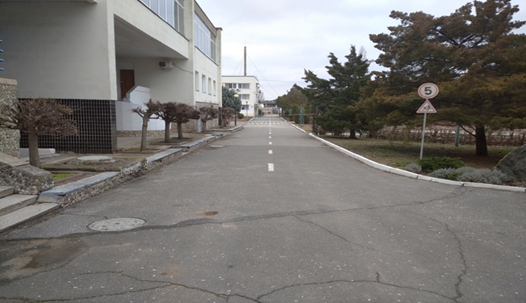 Фото №19 – Пути движения по территории Фото № 20 — Пути движения по территории от КПП №2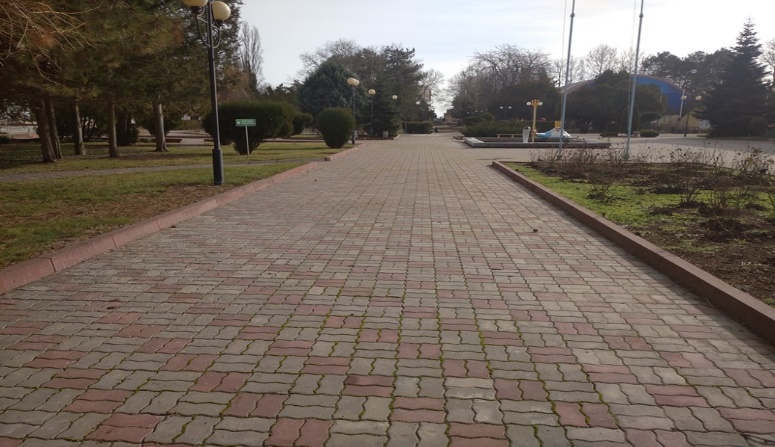 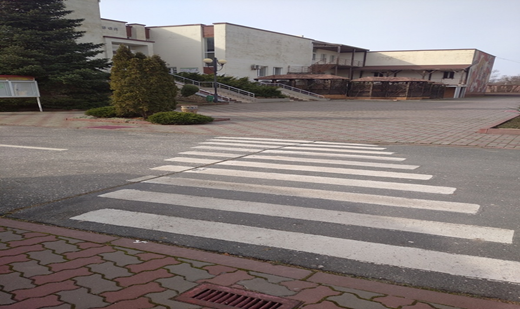 Фото № 21 – Пути движения по территории от КПП №1Фото №22 – Пути движения по территории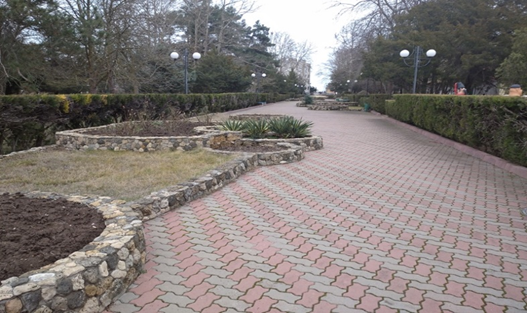 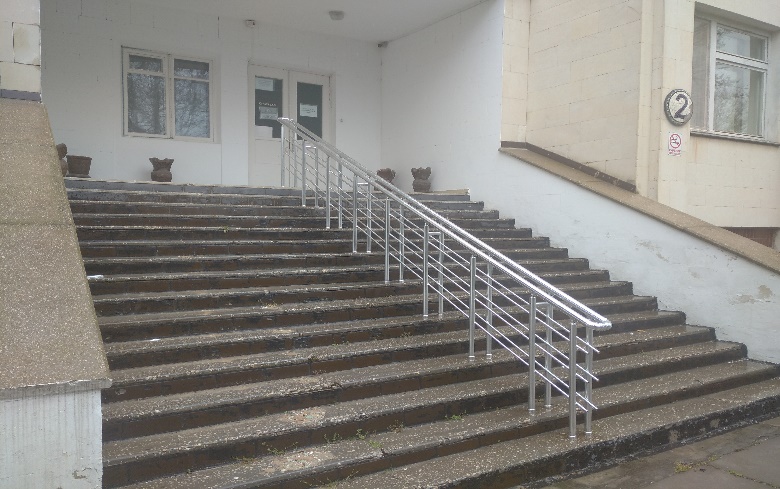 Фото №23 – Пути движения центральная аллеяФото №24 – вход в корпус №2 (центральный)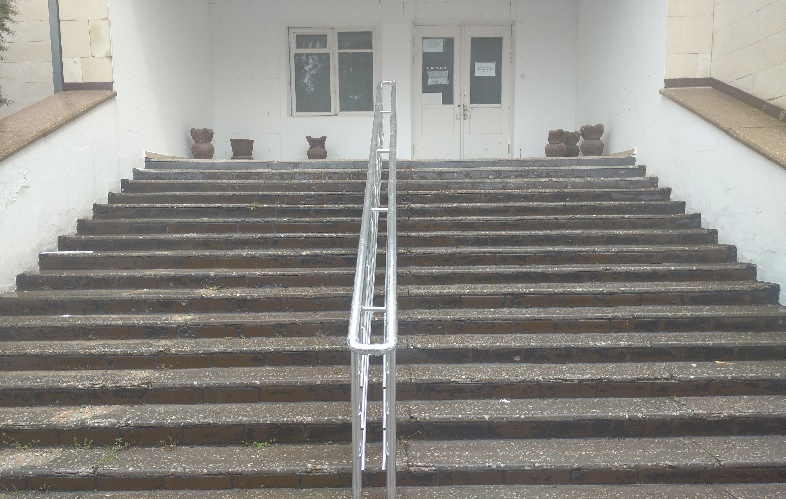 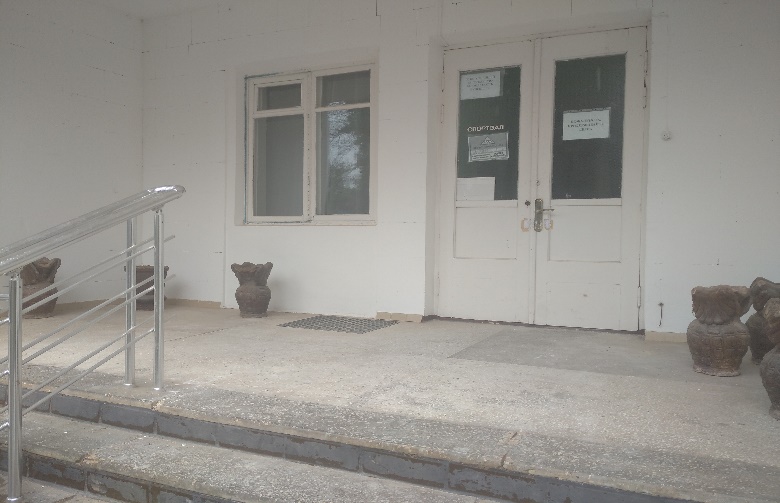 Фото №25 — вход в корпус №2                            Фото №26 — площадка перед входом в корпус №2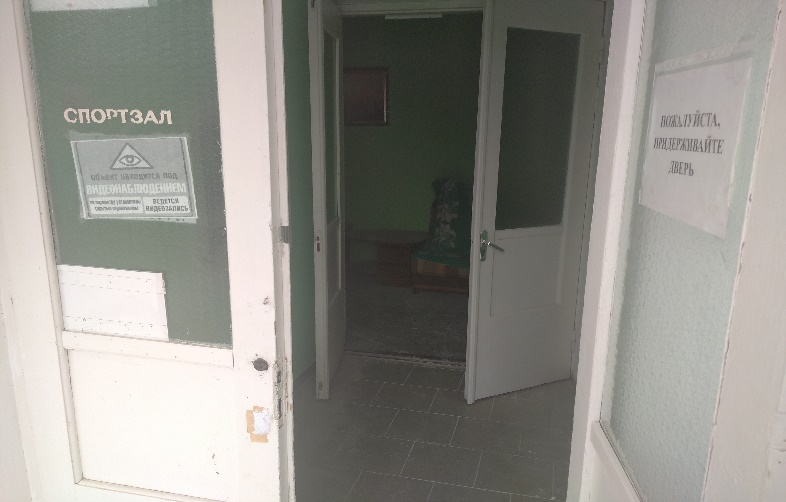 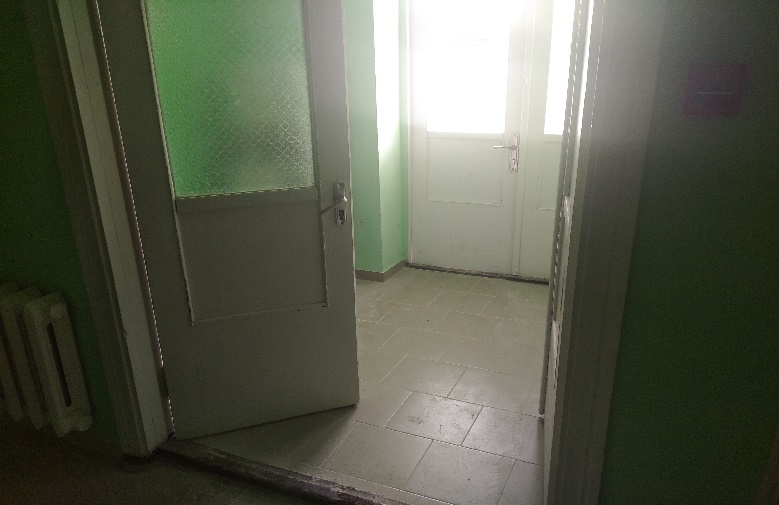 Фото №27 — входная дверь центрального входа Фото №28 – тамбур вид из коридора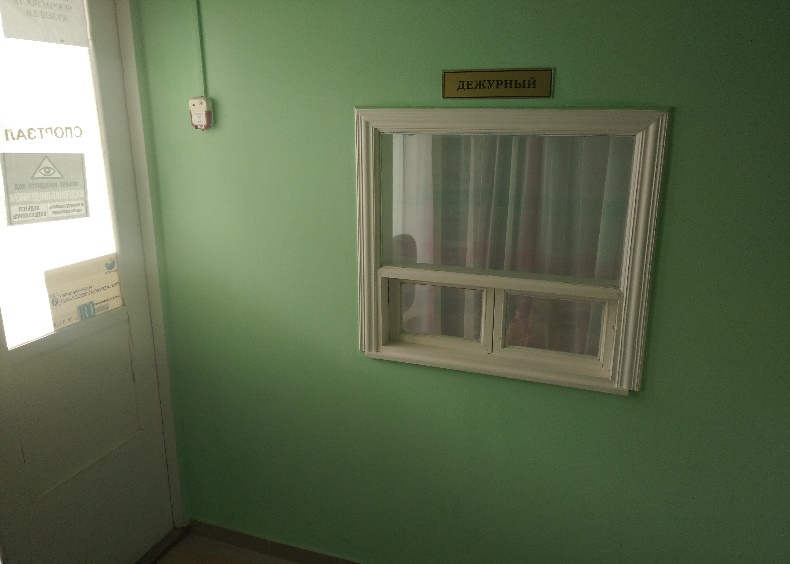 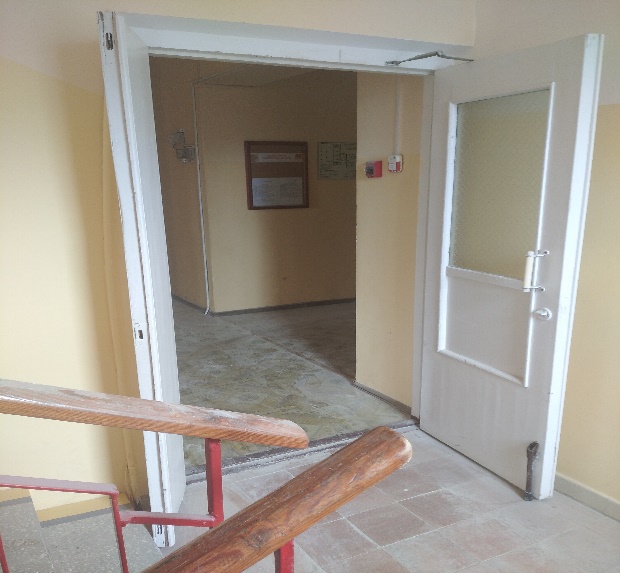 Фото № 29 – администратор спального корпуса №2 Фото №30 – дверь второго этажа центрального входа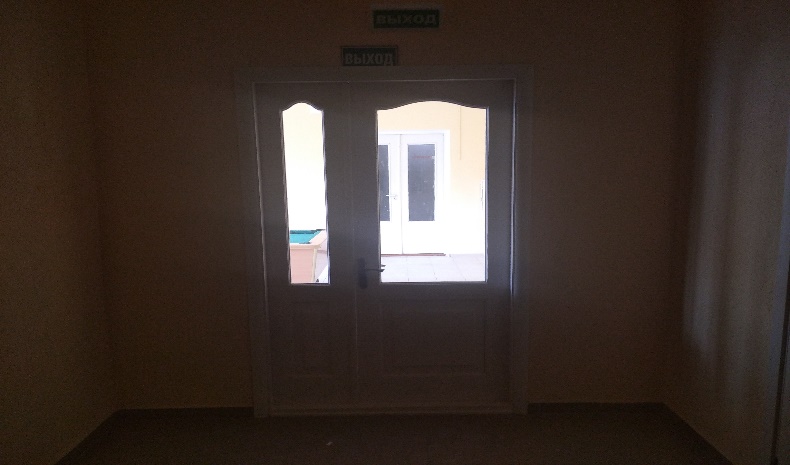 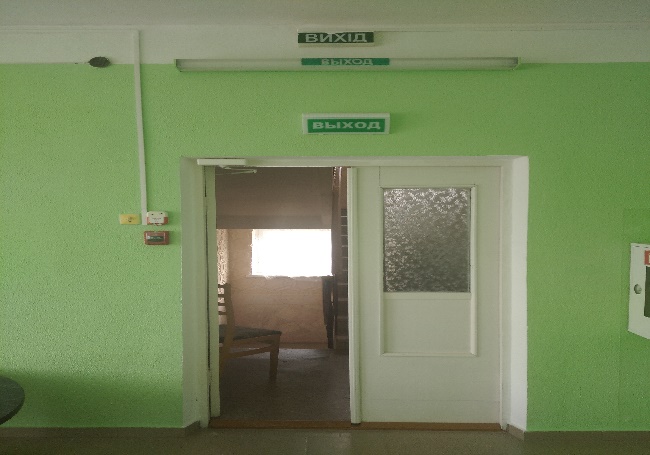 Фото №31 – входная дверь в холл первого этажаФото №32 – дверь второго этажа эвакуационный выход правый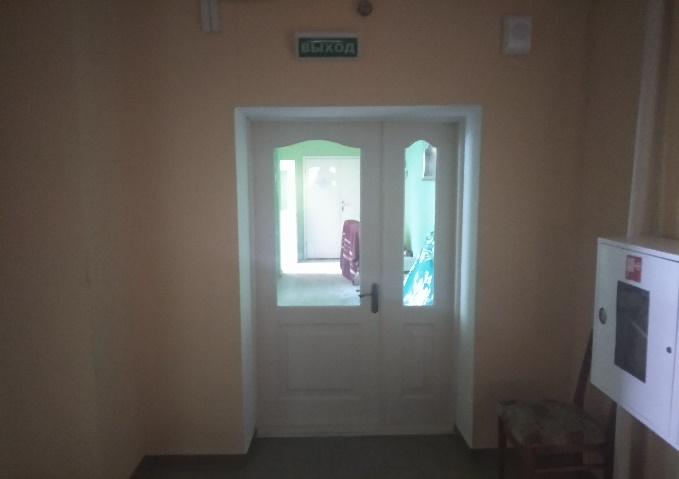 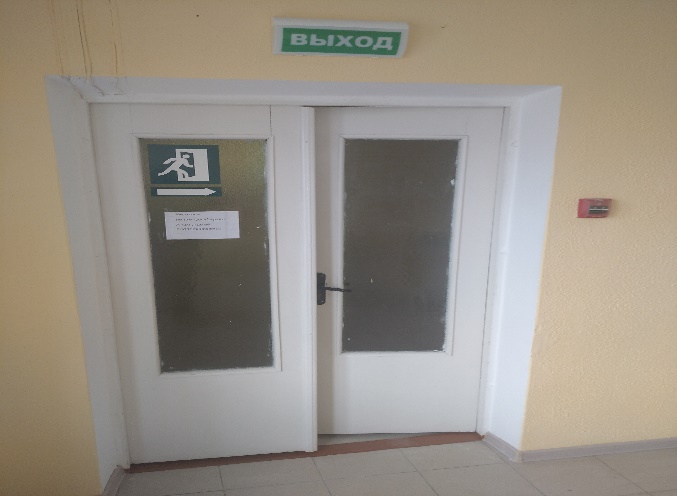 Фото №33 – дверь в коридор к спальным номерам первого этажаФото №34 – дверь первого этажа эвакуационный выход правый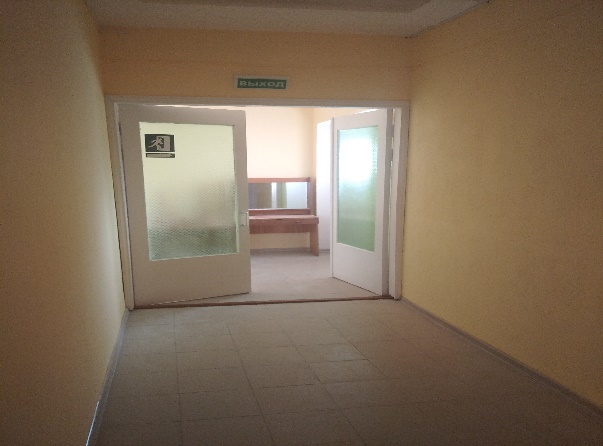 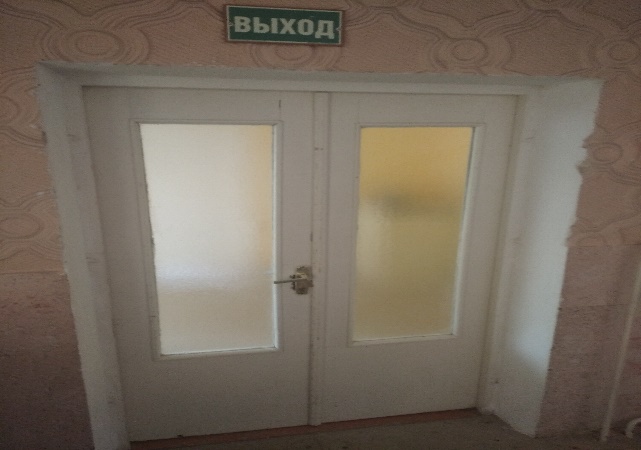 Фото №35 – коридор и тамбур первого этажа эвакуационный выход правыйФото №36 –  дверь третьего этажа эвакуационный выход правый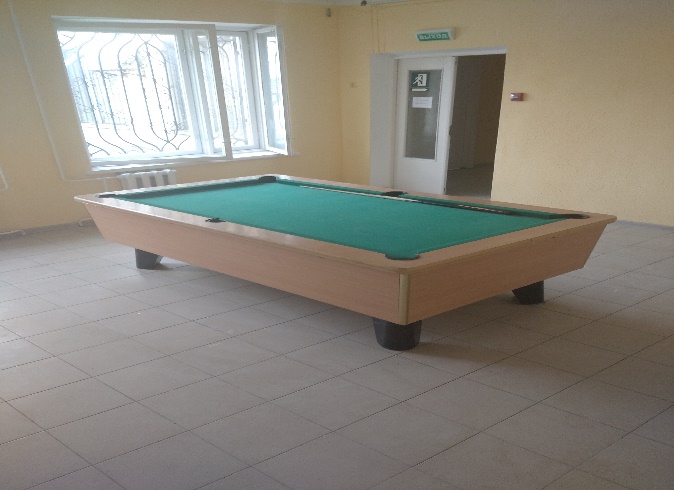 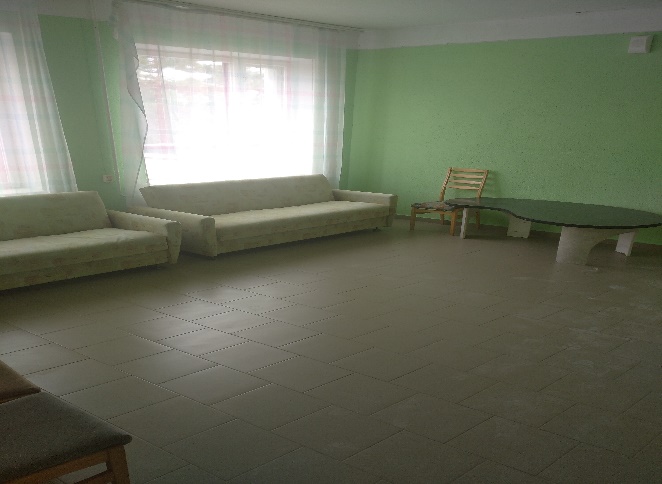 Фото №37 – холл первого этажаФото №38- холл второго этажа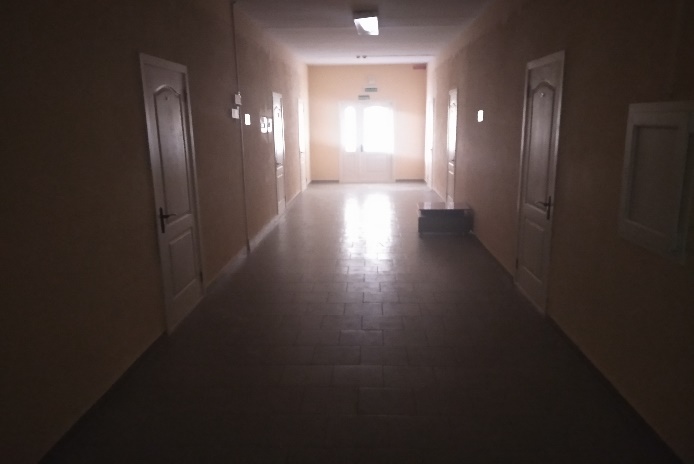 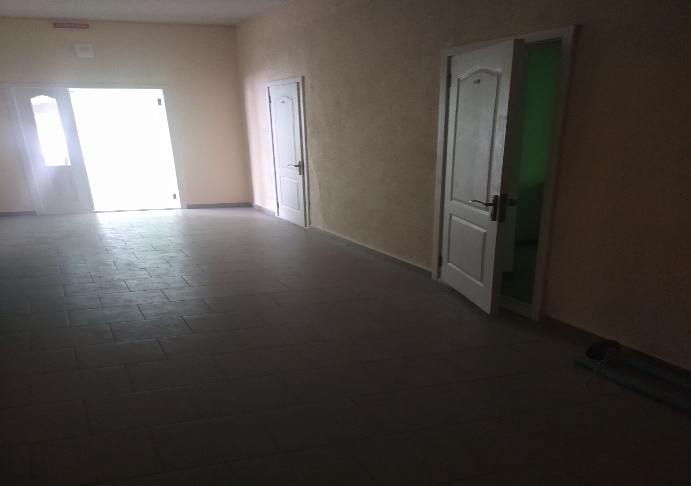               Фото №39 – коридор первого этажаФото № 40 – коридор второго этажа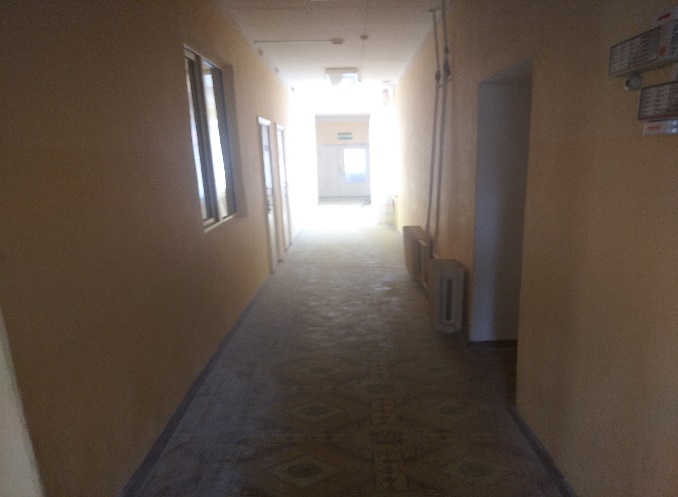 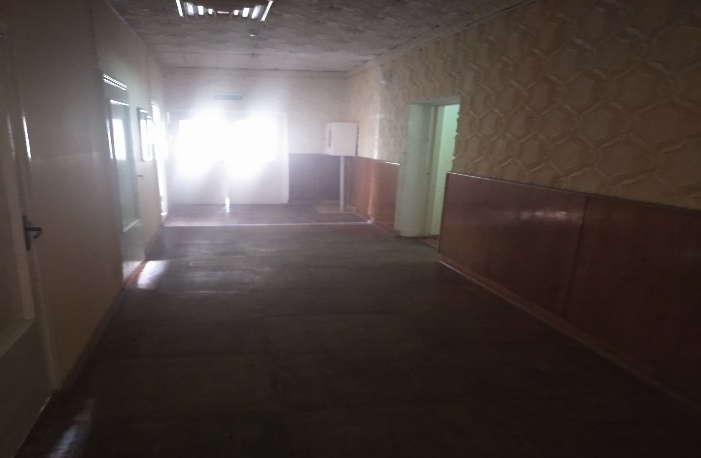 Фото № 41- коридор второго этажа Фото № 42- коридор третьего этажа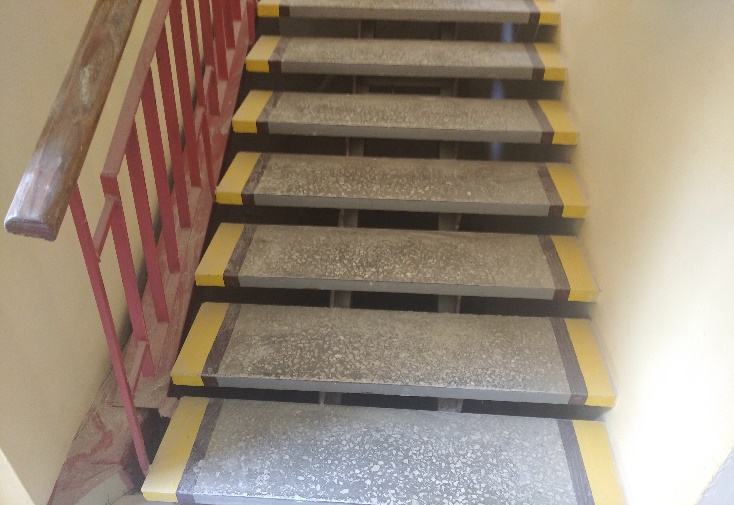 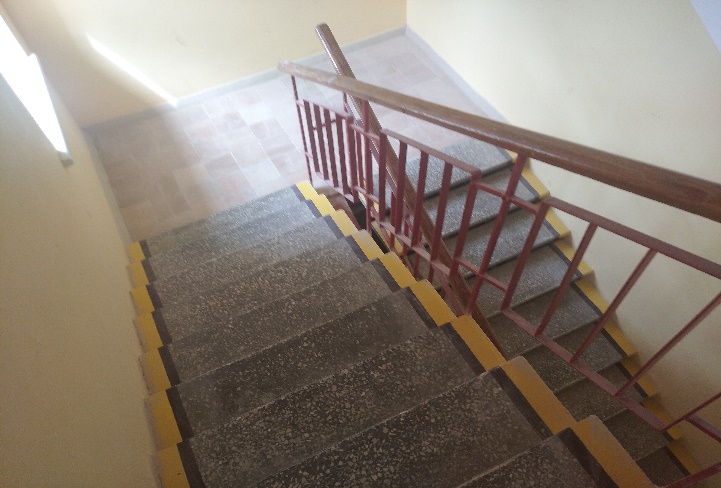 Фото №43- лестничный марш первого этажа центральныйФото № 44- лестничный марш второго этажа центральный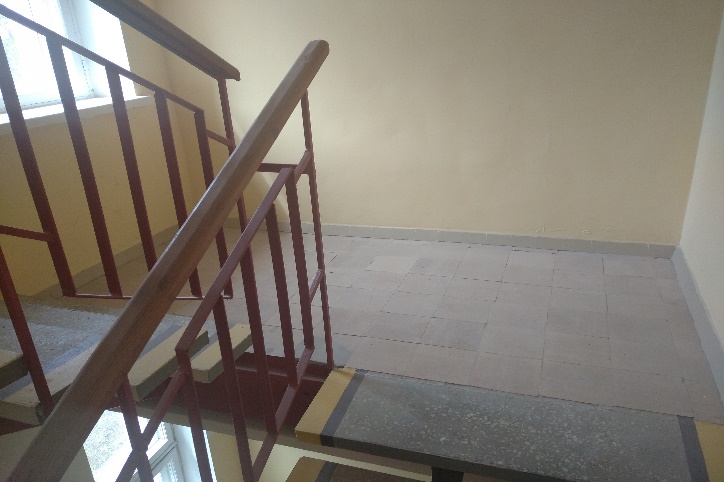 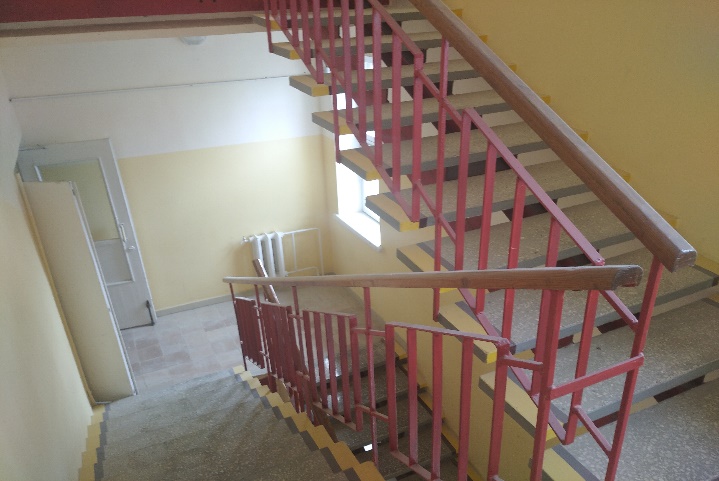 Фото № 45- лестничная площадка центрального маршаФото № 46- лестничный марш третий этаж центральный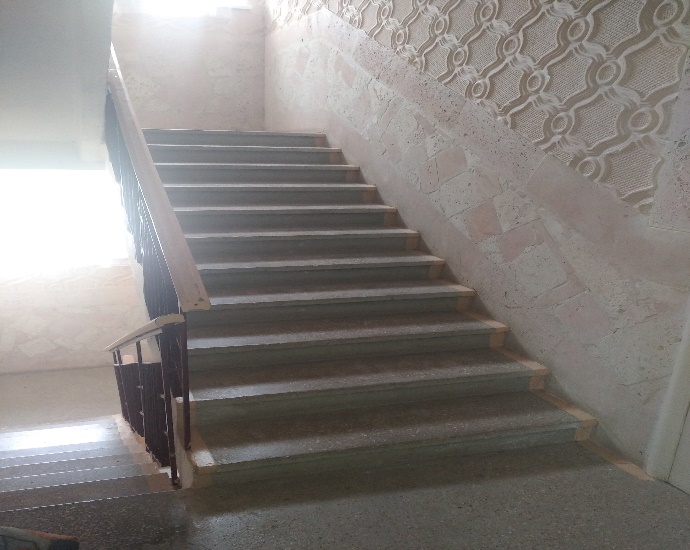 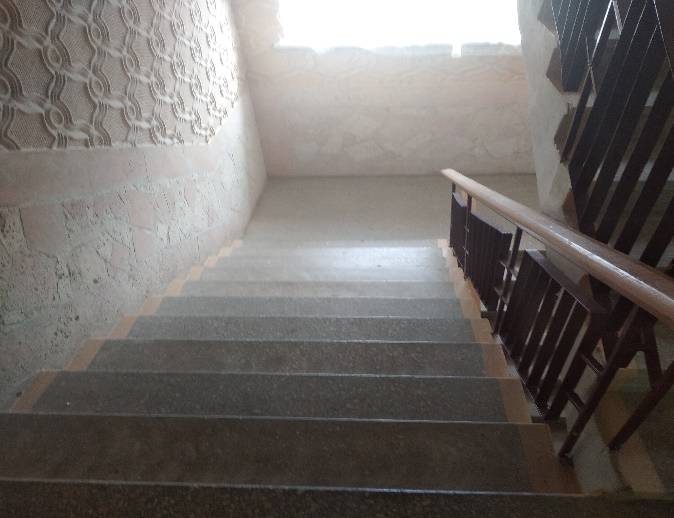 Фото № 47-  лестничного марш первый этаж эвакуационный правыйФото № 48- лестничный марш второй этаж эвакуационный правый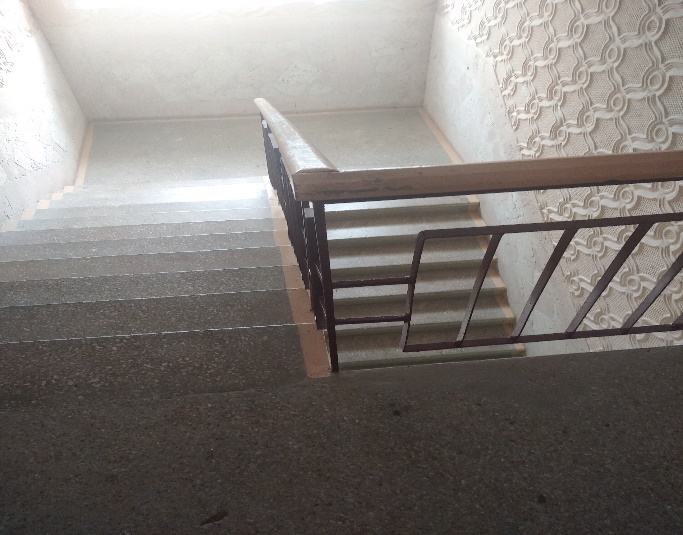 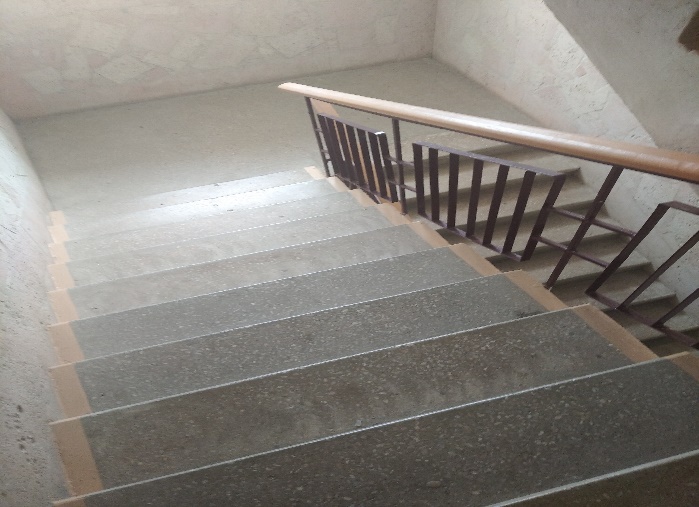 Фото № 49- лестничный марш  третий этаж эвакуационный правый Фото № 50- лестничная площадка (эвакуационный) правый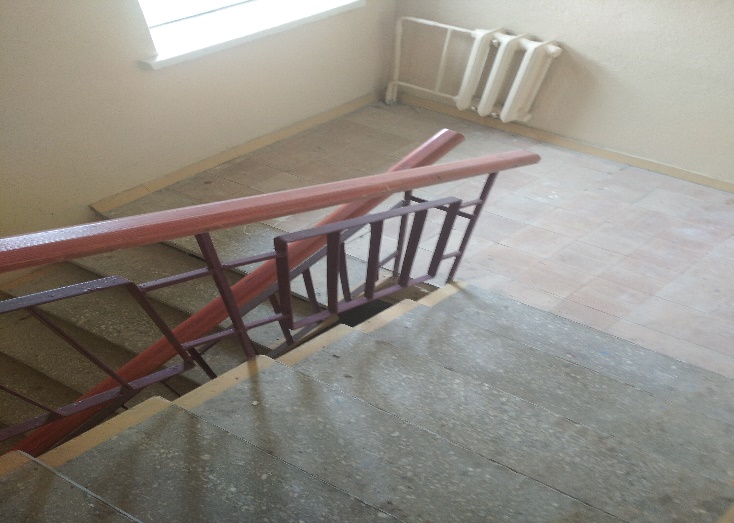 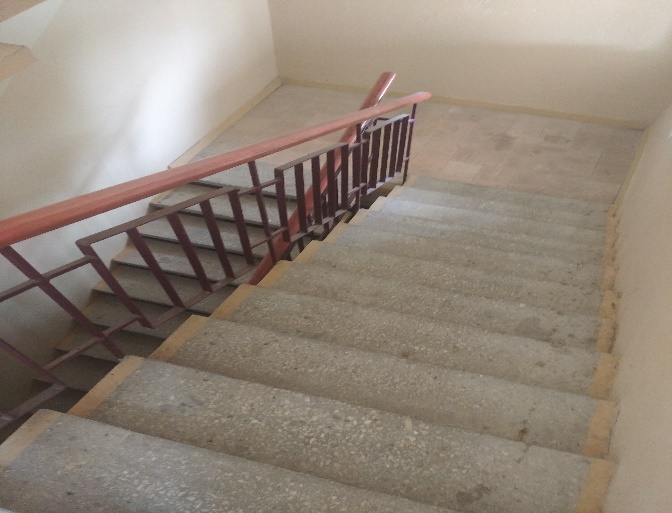 Фото № 51- лестничный марш второй этаж эвакуационный левыйФото № 52- лестничный марш третий этаж эвакуационный левый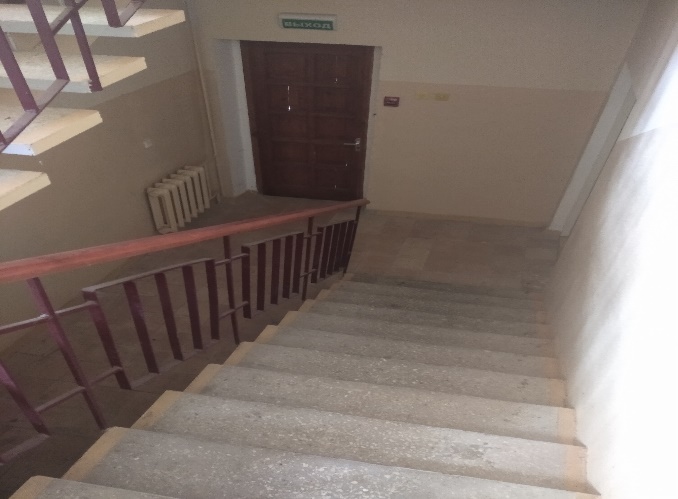 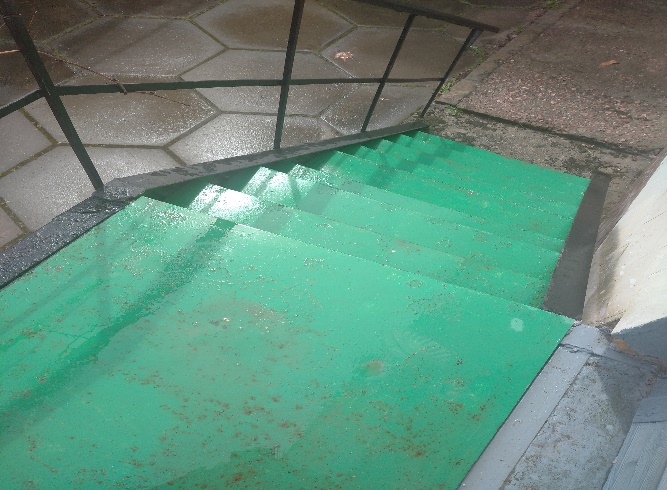 Фото № 53- лестничный марш первый этаж эвакуационный левыйФото № 54- входная лестница эвакуационного марша левая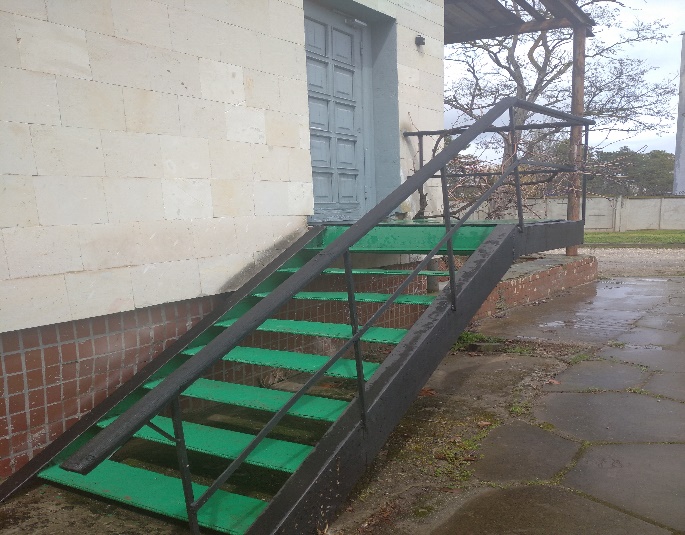 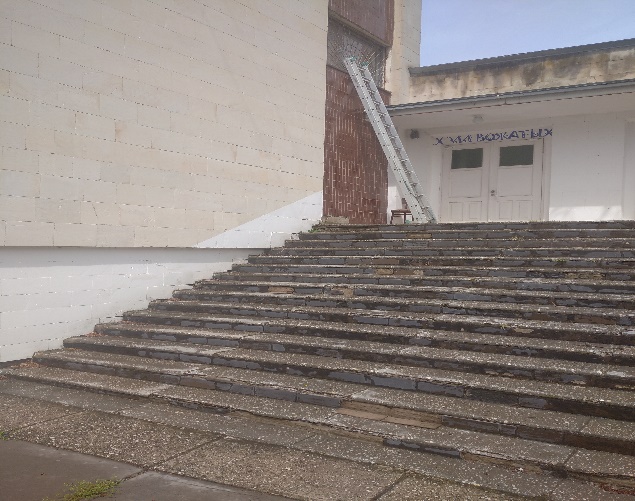 Фото № 55- входная дверь эвакуационная леваяФото № 56- лестница и входная дверь эвакуационная правая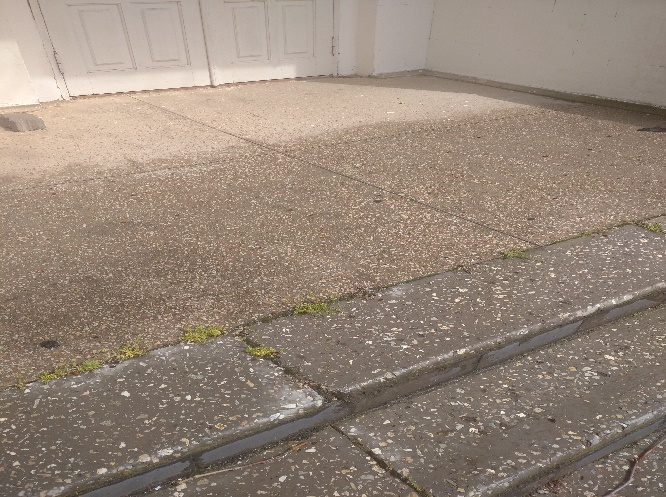 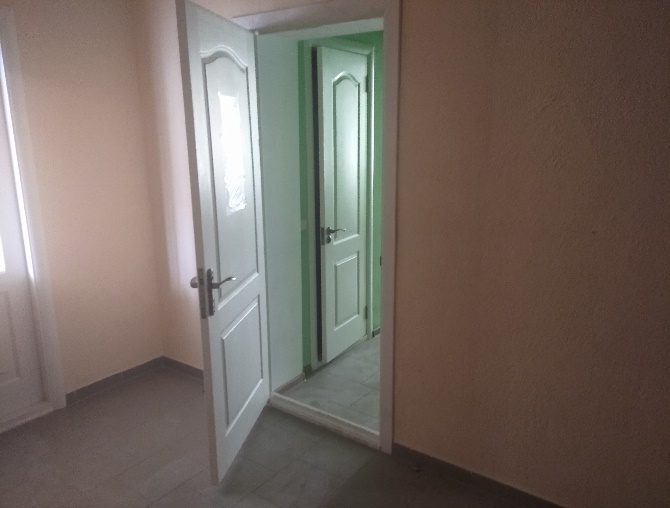 Фото № 57-  лестничная площадка перед входом эвакуационным праваяФото № 58- входная дверь в спальный номер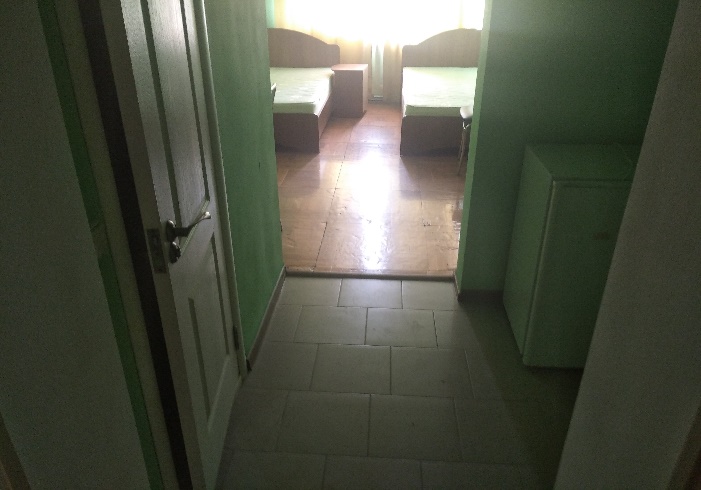 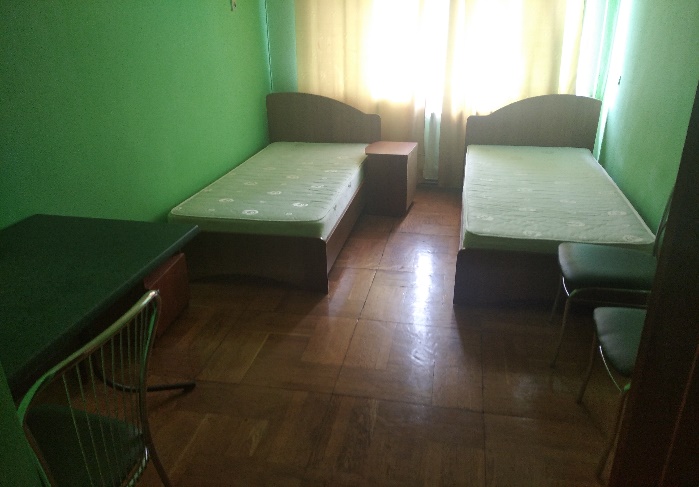 Фото № 59- коридор спального номераФото № 60- спальный номер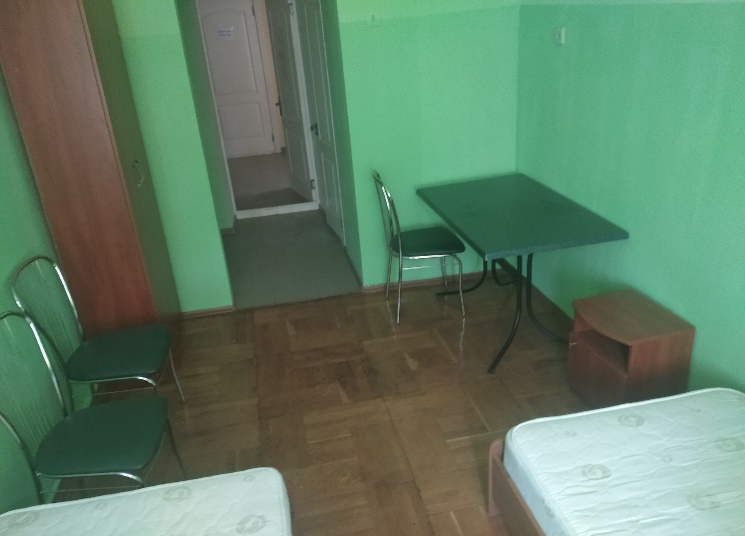 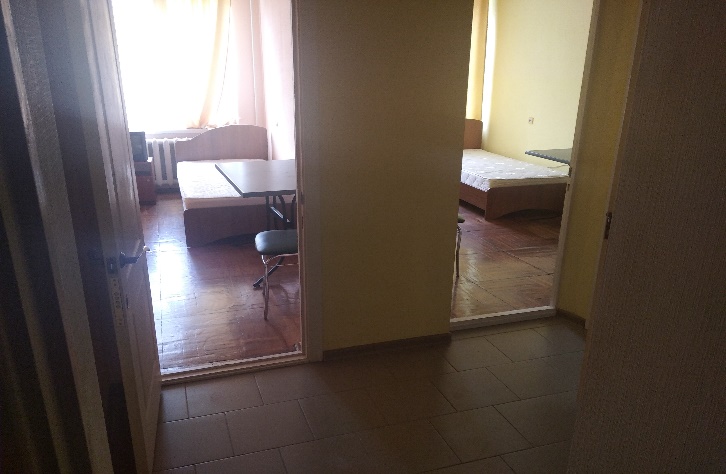 Фото № 61- спальный номерФото № 62- Спальный номер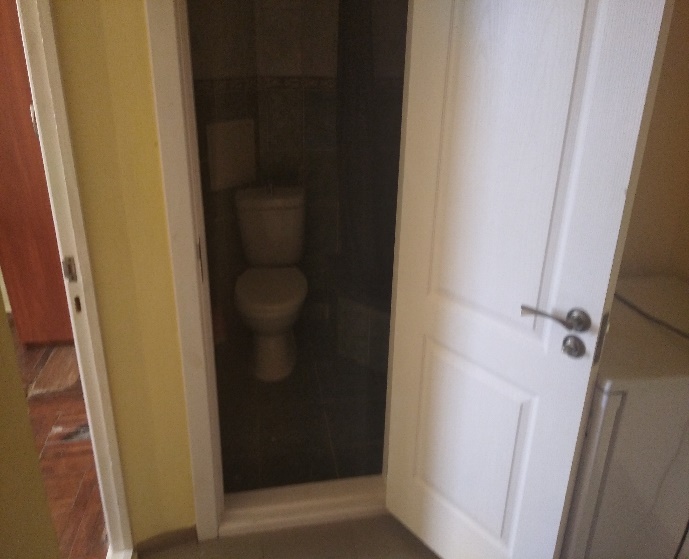 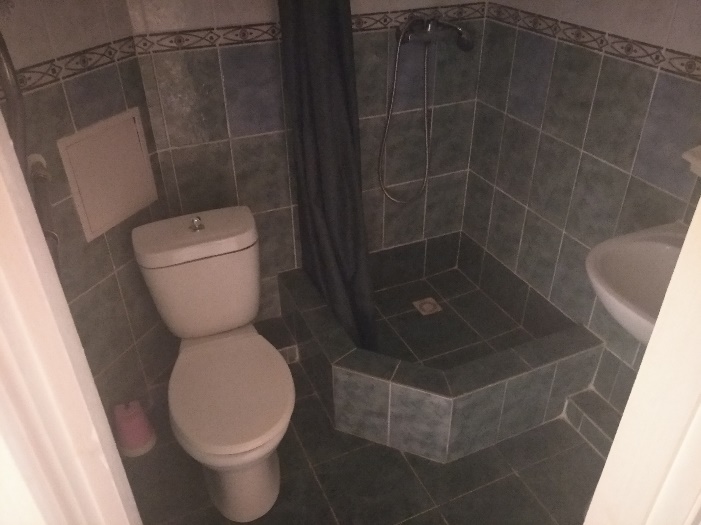 Фото № 63- вход в санитарно – гигиеническое помещение в номереФото № 64- санитарно – гигиеническое помещение в номере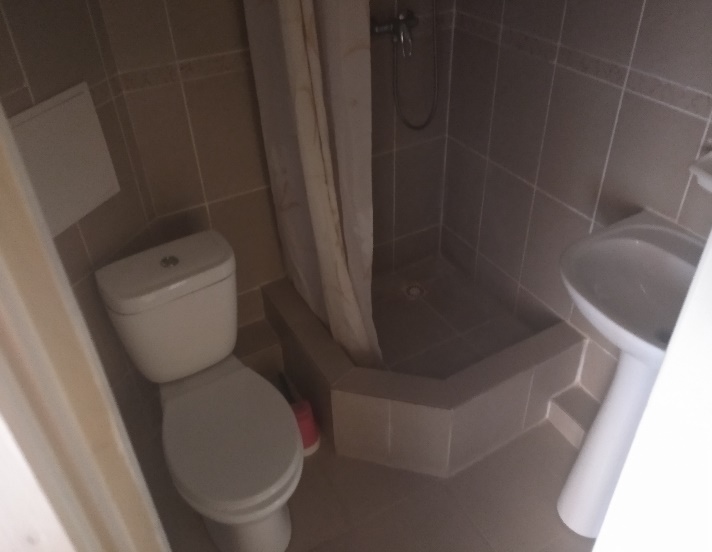 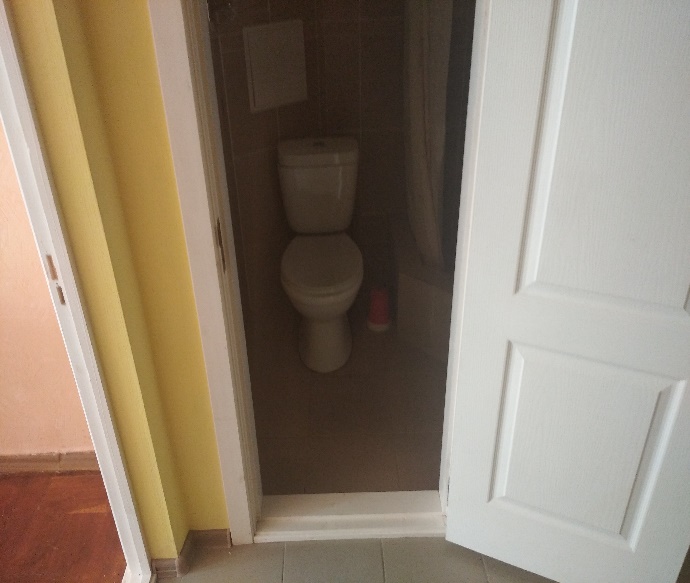 Фото № 65 санитарно – гигиеническое помещение в номереФото № 66 вход в санитарно – гигиеническое помещение в номере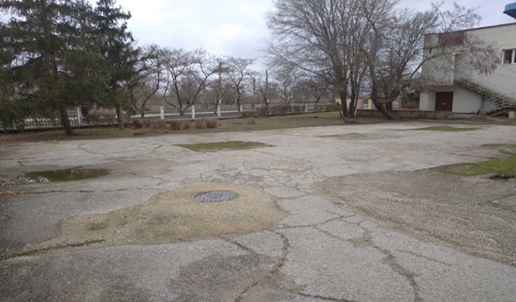 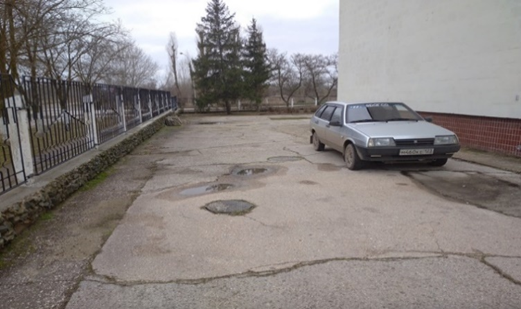 Фото № 67- место стоянки транспортаФото № 68- место стоянки транспорта